Česká kuželkářská asociaceSportovně technická komise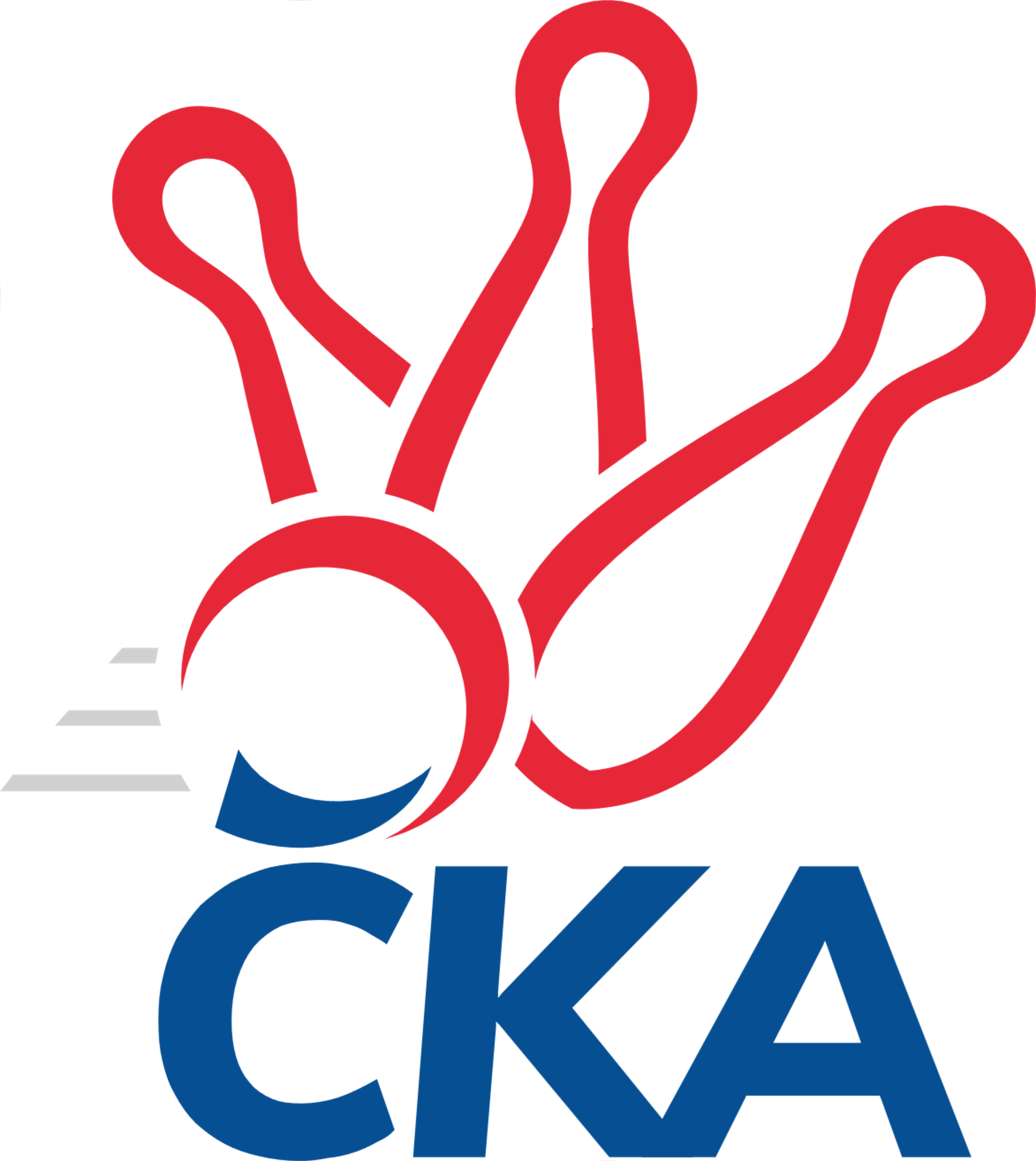 Rozlosování a adresář1. KLD B2021/2022ADRESÁŘ DRUŽSTEVROZLOSOVÁNÍ ZÁKLADNÍ ČÁSTIPodzimní část 
 1. kolo	Rozhodčí12.09.2021	ne	10:00	1-4	SKK Jičín 	–	SKK Vrchlabí SPVR 	Roman Bureš				TJ Spartak Rokytnice n. J. 	–	-- volný los -- 	Zdeněk Hobl12.09.2021	ne	10:00	1-4	SKK Primátor Náchod B 	–	KK Jiří Poděbrady 	Vlastimil Kováčik12.09.2021	ne	10:00	1-4	SKK Hořice 	–	SKK Primátor Náchod  	Jindřich Novotný 
 2. kolo	Rozhodčí				-- volný los -- 	–	SKK Vrchlabí SPVR 	19.09.2021	ne	10:00	1-4	SKK Primátor Náchod  	–	SKK Primátor Náchod B 	 Vedoucí družstev19.09.2021	ne	10:00	1-4	KK Jiří Poděbrady 	–	SKK Jičín 	Jiří Miláček19.09.2021	ne	10:00	1-4	TJ Spartak Rokytnice n. J. 	–	SKK Hořice 	 
 3. kolo	Rozhodčí26.09.2021	ne	10:00	1-4	SKK Primátor Náchod B 	–	TJ Spartak Rokytnice n. J. 	Jaroslav Dyntera				SKK Hořice 	–	-- volný los -- 	Jindřich Novotný26.09.2021	ne	10:00	1-4	SKK Jičín 	–	SKK Primátor Náchod  	Roman Bureš26.09.2021	ne	10:00	1-4	SKK Vrchlabí SPVR 	–	KK Jiří Poděbrady 	Josef Dymáček 
 4. kolo	Rozhodčí				-- volný los -- 	–	KK Jiří Poděbrady 	03.10.2021	ne	10:00	1-4	TJ Spartak Rokytnice n. J. 	–	SKK Jičín 	Zdeňka Horáčková03.10.2021	ne	10:00	1-4	SKK Primátor Náchod  	–	SKK Vrchlabí SPVR 	Vlastimil Kováčik03.10.2021	ne	10:00	1-4	SKK Hořice 	–	SKK Primátor Náchod B 	Jindřich Novotný 
 5. kolo	Rozhodčí17.10.2021	ne	10:00	1-4	KK Jiří Poděbrady 	–	SKK Primátor Náchod  	Ondřej Šustr17.10.2021	ne	10:00	1-4	SKK Jičín 	–	SKK Hořice 	Martin Mazáček17.10.2021	ne	10:00	1-4	SKK Vrchlabí SPVR 	–	TJ Spartak Rokytnice n. J. 	Zdeňka Horáčková				SKK Primátor Náchod B 	–	-- volný los -- 	Jaroslav Dyntera 
 6. kolo	Rozhodčí				-- volný los -- 	–	SKK Primátor Náchod  	24.10.2021	ne	10:00	1-4	SKK Hořice 	–	SKK Vrchlabí SPVR 	Bořek Fikar24.10.2021	ne	10:00	1-4	TJ Spartak Rokytnice n. J. 	–	KK Jiří Poděbrady 	Zdeněk Hobl24.10.2021	ne	10:00	1-4	SKK Primátor Náchod B 	–	SKK Jičín 	Vlastimil Kováčik 
 7. kolo	Rozhodčí				SKK Jičín 	–	-- volný los -- 	Roman Bureš07.11.2021	ne	10:00	1-4	SKK Vrchlabí SPVR 	–	SKK Primátor Náchod B 	Josef Dymáček07.11.2021	ne	10:00	1-4	KK Jiří Poděbrady 	–	SKK Hořice 	Ondřej Šustr07.11.2021	ne	10:00	1-4	SKK Primátor Náchod  	–	TJ Spartak Rokytnice n. J. 	Jiří Doucha ml. 
 8. kolo	Rozhodčí				-- volný los -- 	–	TJ Spartak Rokytnice n. J. 	14.11.2021	ne	10:00	1-4	SKK Vrchlabí SPVR 	–	SKK Jičín 	Zdeněk Hobl14.11.2021	ne	10:00	1-4	KK Jiří Poděbrady 	–	SKK Primátor Náchod B 	Jiří Miláček14.11.2021	ne	10:00	1-4	SKK Primátor Náchod  	–	SKK Hořice 	Vlastimil Kováčik 
 9. kolo	Rozhodčí21.11.2021	ne	10:00	1-4	SKK Primátor Náchod B 	–	SKK Primátor Náchod  	Jaroslav Dyntera21.11.2021	ne	10:00	1-4	SKK Jičín 	–	KK Jiří Poděbrady 	Martin Mazáček				SKK Vrchlabí SPVR 	–	-- volný los -- 	Josef Dymáček21.11.2021	ne	10:00	1-4	SKK Hořice 	–	TJ Spartak Rokytnice n. J. 	Bořek Fikar 
 10. kolo	Rozhodčí				-- volný los -- 	–	SKK Hořice 	28.11.2021	ne	10:00	1-4	TJ Spartak Rokytnice n. J. 	–	SKK Primátor Náchod B 	Josef Dymáček28.11.2021	ne	10:00	1-4	SKK Primátor Náchod  	–	SKK Jičín 	Jiří Doucha ml.28.11.2021	ne	10:00	1-4	KK Jiří Poděbrady 	–	SKK Vrchlabí SPVR 	Ondřej Šustr 
Jarní část
 11. kolo	Rozhodčí23.01.2022	ne	10:00	1-4	SKK Jičín 	–	TJ Spartak Rokytnice n. J. 	Martin Mazáček23.01.2022	ne	10:00	1-4	SKK Vrchlabí SPVR 	–	SKK Primátor Náchod  	Josef Dymáček23.01.2022	ne	10:00	1-4	SKK Primátor Náchod B 	–	SKK Hořice 	Vlastimil Kováčik				KK Jiří Poděbrady 	–	-- volný los -- 	Ondřej Šustr 
 12. kolo	Rozhodčí				-- volný los -- 	–	SKK Primátor Náchod B 	13.02.2022	ne	10:00	1-4	SKK Primátor Náchod  	–	KK Jiří Poděbrady 	Jaroslav Dyntera13.02.2022	ne	10:00	1-4	SKK Hořice 	–	SKK Jičín 	Jindřich Novotný13.02.2022	ne	10:00	1-4	TJ Spartak Rokytnice n. J. 	–	SKK Vrchlabí SPVR 	Zdeněk Hobl 
 13. kolo	Rozhodčí20.02.2022	ne	10:00	1-4	SKK Vrchlabí SPVR 	–	SKK Hořice 	Josef Dymáček20.02.2022	ne	10:00	1-4	KK Jiří Poděbrady 	–	TJ Spartak Rokytnice n. J. 	Ondřej Šustr				SKK Primátor Náchod  	–	-- volný los -- 	Jaroslav Dyntera20.02.2022	ne	10:00	1-4	SKK Jičín 	–	SKK Primátor Náchod B 	Martin Mazáček 
 14. kolo	Rozhodčí				-- volný los -- 	–	SKK Jičín 	27.02.2022	ne	10:00	1-4	SKK Primátor Náchod B 	–	SKK Vrchlabí SPVR 	Jaroslav Dyntera27.02.2022	ne	10:00	1-4	SKK Hořice 	–	KK Jiří Poděbrady 	Bartoloměj Vlášek27.02.2022	ne	10:00	1-4	TJ Spartak Rokytnice n. J. 	–	SKK Primátor Náchod  	Zdeňka HoráčkováSKK Vrchlabí SPVR Kuželna Vrchlabí Tyršova 783 543 01 Vrchlabívedoucí družstva 👤  Petr Kynčl   737 478 448   kykyn636@seznam.czorganizační pracovník 👤  Štěpán Stránský   725 647 005   stepan.stransky@email.czSKK Primátor Náchod A Kuželna SKK Náchod Tyršova 49 547 01 Náchodvedoucí družstva 👤  Zdeněk Jaroš   777 700 232   13jaro@seznam.czorganizační pracovník 👤  Aneta Cvejnová   725 331 925   anetcvejnova@seznam.czKK Jiří Poděbrady Kuželna Poděbrady U Stadionu 1471 290 01 Poděbradyvedoucí družstva 👤  Václav Anděl   607 203 360   vaclavandel@seznam.czorganizační pracovník 👤  Jiří Miláček   608 171 161   jirkamilka@gmail.comSKK Hořice Kuželna SKK Hořice Janderova 2156 508 01 Hořicevedoucí družstva 👤  Radek Kroupa   736 259 323   kroupa72@seznam.czorganizační pracovník 👤  Ivan Vondráček   605 819 261   ivanvondracek@seznam.czSKK Primátor Náchod B Kuželna SKK Náchod Tyršova 49 547 01 Náchodvedoucí družstva 👤  Zdeněk Jaroš   777 700 232   13jaro@seznam.czorganizační pracovník 👤  Aneta Cvejnová   773 547 202   anetcvejnova@seznam.czTJ Spartak Rokytnice n. J. Kuželna Vrchlabí Tyršova 783 543 01 Vrchlabívedoucí družstva 👤  Eva Novotná   603 572 894   evik69@seznam.czorganizační pracovník 👤  Roman Stříbrný   603 579 387   roman.stribrny@email.czSKK Jičín Kuželna SKK Jičín Revoluční 1061 506 01 Jičínvedoucí družstva 👤  Roman Bureš   604 426 454   burakk@centrum.czorganizační pracovník 👤  Jaroslav Egrt   606 245 554   jaregrt@gmail.com